ОБЩИНСКИ СЪВЕТ КАЙНАРДЖА, ОБЛАСТ СИЛИСТРА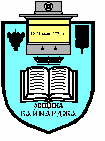 7550 с. Кайнарджа, ул. „Димитър Дончев” № 2e-mail:obs_kaynardja@abv.bg				До …………………………………………………………….				С……………………………………………………………….                            ПОКАНАНа основание чл.23, ал. 2, т.1 от ЗМСМА на 30.06.2016 г  от 1030 часа в заседателната зала на община Кайнарджа ще се проведе  поредно редовно заседание на Общински съвет Кайнарджа.Заседанието ще протече при следния ДНЕВЕН  РЕД:Добавяне на услуга извършена от ОП”Комунални дейности”.Внася: Кмета на общинатаПриемане на Общинска стратегия за развитие на социалните услуги на територията на община Кайнарджа за периода 2016-2020 година и Приемане планове за действие за 2016 и 2017 год. по изпълнение на стратегията.Внася: Кмета на общинатаУтвърждаване на самостоятелни паралелки с пълняемост под задължителния минимум за учебната 2016/2017 година в ОУ „Цанко Церковски” с.Средище.Внася: Кмета на общинатаУтвърждаване на самостоятелни паралелки с пълняемост под задължителния минимум за учубната 2016/2017 година на ОУ „Васил Априлов” с.Голеш.Внася: Кмета на общинатаУтвърждаване на самостоятелни паралелки с пълняемост под задължителния минимум за учебната 2016/2017 година.Внася: Кмета на общинатаПредложение за включване на ОУ „Васил Априлов”, ОУ „Черноризец Храбър” и ОУ”Цанко Церковски” в Списъка на Средищните училища в Република България за учебната 2015-2016 година.Внася: Кмета на общинатаЗаявления и жалби.Изказвания и питанияНа 30.06.2016 год. от 10.00 часа ще заседава Постоянната комисия по Бюджет, икономика, евроитеграция, екология и нормативни актове и Постоянната комисия по Общинска собственост, устройство на територията, законност и обществен ред, молби и жалби и Постоянната комисия по Образование, култура, здравеопазване и социални дейности.В съответствие с чл.36, т.1, от ЗМСМА Ви каня да присъствате на заседанието на Общинския съвет.Председател ОбС Кайнарджа: Ивайло Петков ЕК